【接種場所】東川町立診療所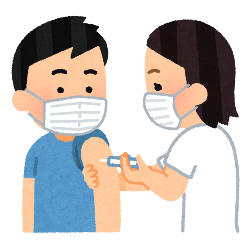 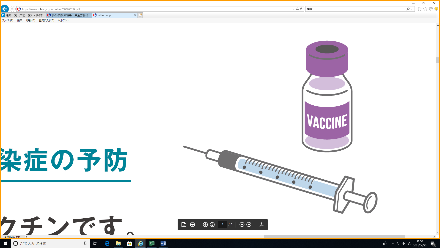 【電話予約が必要です】１２月６日（月）から予約開始原則、密を避けるため、保健福祉課窓口では予約を受け付けていません。（※聴覚や言語に障がいがある方など電話での予約が難しい方に限り、保健福祉課窓口での予約受付が可能です。）【当日について】接　種　日接種時間毎週月曜日のみ※１月１７日以降となります。１５：３０～１６：００～